Name of Journal: World Journal of Clinical CasesManuscript NO: 66433Manuscript Type: CASE REPORTAcute myocardial infarction and extensive systemic thrombosis in thrombotic thrombocytopenic purpura: A case report and review of literatureSalaru DL et al. Acute myocardial infarction linked to TTPDelia Lidia Salaru, Cristina Andreea Adam, Dragos Traian Marius Marcu, Ionut Valentin Simon, Liviu Macovei, Lucian Ambrosie, Elena Chirita, Radu Andy Sascau, Cristian StatescuDelia Lidia Salaru, Cristina Andreea Adam, Dragos Traian Marius Marcu, Liviu Macovei, Radu Andy Sascau, Cristian Statescu, Department of Cardiology, Institute of Cardiovascular Diseases, “Prof. Dr. George I.M. Georgescu,” Iasi 700503, RomaniaDelia Lidia Salaru, Dragos Traian Marius Marcu, Ionut Valentin Simon, Liviu Macovei, Radu Andy Sascau, Cristian Statescu, Internal Medicine, University of Medicine and Pharmacy, ”Grigore T. Popa Iași, Romania,” Iasi 700115, RomaniaLucian Ambrosie, Elena Chirita, General Surgery, ”Sf. Spiridon” Emergency Hospital Iasi, Iasi 700111, RomaniaAuthor contributions: Șalaru DL and Adam CA contributed equally to this work; Ambrosie L and Chirita E performed the surgery; Șalaru DL and Adam CA wrote the paper; Șimon IV and Marcu DTM helped revise the language and review editing; Macovei L was the patient’s doctor; Macovei L, Sascau RA, and Statescu C selected the figures and revised the final script.Corresponding author: Cristina Andreea Adam, MD, Doctor, Department of Cardiology, Institute of Cardiovascular Diseases, “Prof. Dr. George I.M. Georgescu”, Blvd. Carol I, No. 50, Iasi 700503, Romania. adam.cristina93@gmail.comReceived: May 7, 2021Revised: June 19, 2021Accepted: July 27, 2021Published online: AbstractBACKGROUNDThrombotic thrombocytopenic purpura (TTP) is a thrombotic microangiopathy characterized by the pentad of hemolytic anemia, fever, thrombocytopenia, renal failure, and neurological dysfunction. The formation of microthrombi in the arterioles and capillaries of various organs is one of the main pathophysiological mechanisms. Clinical manifestations of cardiac involvement in TTP patients are variable. Acute myocardial infarction has been reported as a complication with TTP as the secondary thrombotic event. Its emergence as the initial thrombotic event is extremely rare. CASE SUMMARYA 49-year-old previously healthy man was admitted for fever, typical angina chest pain 3 d prior to presentation, and newly onset left lower limb pain. The electrocardiogram illustrated ST-elevation acute myocardial infarction of the antero-lateral wall of the left ventricle. Transthoracic echocardiography depicted two large thrombi at the apex of the left ventricle and moderately reduced ejection fraction (40%). Venous Doppler ultrasound showed occlusion of the left popliteal artery. Laboratory tests showed severe thrombocytopenia, mild hemolytic anemia, elevated D-dimers, and high troponin and creatine kinase-MB. Abdominal computed tomography revealed other thrombotic sites (superior mesenteric artery, posterior aortic wall, spleen and renal infarction, and ileum necrosis). He was immediately started on steroids and addressed to surgery for acute abdominal pain. After an initial stabilization of the hematological deficit, he went into general surgery for resection of the necrotic ileum but died soon after the intervention due to multiple organ failure.CONCLUSIONCardiac involvement in TTP patients is common, challenging and more often fatal, especially when other thrombotic complications coexist.Key Words: Thrombotic thrombocytopenic purpura; Acute myocardial infarction; Limb ischemia; Systemic thrombosis; Review; Case reportSalaru DL, Adam CA, Marcu DTM, Simon IV, Macovei L, Ambrosie L, Chirita E, Sascau RA, Statescu C. Acute myocardial infarction and extensive systemic thrombosis in thrombotic thrombocytopenic purpura: A case report and review of literature. World J Clin Cases 2021; In pressCore Tip: Physicians should be vigilant regarding the possible diagnosis of thrombotic thrombocytopenic purpura when identifying multiple thrombotic sites in the context of an acute myocardial infarction associated with thrombocytopenia. At the moment of diagnosis, plasma exchange with fresh frozen plasma replacement and immunosuppression with corticosteroids should be considered. The prognosis is severe.INTRODUCTIONThrombotic thrombocytopenic purpura (TTP) is a thrombotic microangiopathy characterized by the pentad of hemolytic anemia, fever, thrombocytopenia, renal failure, and neurological dysfunction. TTP affects any organ in the body as a consequence of the thromboses in terminal arterioles and capillaries. The formation of microthrombi in the arterioles and capillaries of various organs is one of the main pathophysiological mechanisms. In adults, the condition is most often immune-mediated TTP (iTTP), can be lethal without prompt diagnosis and treatment, and occurs more often in women. Congenital TTP is often detected in childhood or during pregnancy[1]. The center of TTP pathophysiology is a defect of a disintegrin and metalloproteinase with a thrombospondin type 1 motif member 13 (ADAMTS13). It can can be inherited or most commonly appears as a consequence of the development of an autoantibody (deficiency can be induced even by a small amount of anti-ADAMTS13 autoantibodies). African ancestry and female sex predispose to the development of antibodies. In TTP there is a polyclonal immune response as autoantibodies against all domains of ADAMTS13 have been found[2,3]. ADAMTS13 is an enzyme synthesized in hepatic stellate cells whose function is to regulate von Willebrand factor (VWF) multimers. VWF, secreted by platelets and endothelial cells, is in a globular state. Proteolytic activity of ADAMTS13 on VWF is dependent on the conformational change of both proteins[3,4]. The proteolysis process reduces VWF multimer size and its hemostatic function, which leads to platelet adhesion to the endothelium, platelet activation, and consequently the formation of a platelet plug[5]. When severe ADAMTS13 deficiency (< 10%) is present, ultra large VWF multimers can accumulate, which leads to unregulated platelet adhesion and aggregation, resulting in TTP with disseminated microthrombi. An ADAMTS13 activity lower than 3% correlates with earlier age of disease onset, need for prophylactic plasma infusions, and an annual event rate > 1. To induce the clinical syndrome, a severe ADAMTS13 deficiency alone is not sufficient, and activation of the complement system has also been suggested to play a role in acute TTP. An association between complement activation and an increased mortality from an acute TTP episode has also been reported[6,7]. The circulating red blood cells are subjected to increased shear stress, which leads to anemia and schistocyte formation through damaging their membranes[8]. The majority of anti-ADAMTS13 autoantibodies are IgG, followed by IgA and IgM (up to 20% of cases). High IgA antibody titers are reported to be associated with lower platelet counts, increased mortality, and a worse prognosis in patients with TTP[9,10]. The annual incidence is 1.5 up to 6 cases per million per year in adults, and approximately 90% of the cases develop in adulthood (immune-mediated). African Americans have an approximately 8-fold increased incidence rate of TTP[11]. Women are two to three times more likely to develop iTTP. The prevalence of congenital TTP is uncertain and though further studies are needed, experts estimate it to be 0.5-2 cases per million. Certain pathogens such as Influenza A, Helicobacter pylori, Legionella, hepatitis C virus or human immunodeficiency virus may evoke an immune response and hence may lead to iTTP, although further studies are needed[12-16]. The clinical presentation is characterized by the pentad of hemolytic anemia, fever, thrombocytopenia, renal failure, and neurological dysfunction. Less than 10% of patients with acute TTP present with the pentad described previously[17]. The presence of thrombocytopenia and microangiopathic hemolytic anemia alone, without an alternative explanation, should determine us to seriously take into consideration the diagnosis of TTP. Signs and symptoms of organ ischemia due to microthrombi formation are variable at presentation, neurological manifestations being the most common, which range from mild confusion or altered sensorium, stroke, or even coma (up to 60% of the patients)[18,19]. Hematuria and proteinuria are the most commonly seen renal manifestations (creatinine is usually below 2 mg/dL). Abdominal pain, nausea, or diarrhea are clinical manifestations of gastrointestinal ischemia[20-22]. Clinical manifestations of cardiac involvement in TTP patients are variable and can be seen at any age. Patients can develop acute myocardial infarction (AMI) as a secondary thrombotic event as well as tachyarrhythmias, heart failure, cardiogenic shock, or even sudden cardiac death. Myocardial ischemia is present in less than 25% of acute TTP patients and is characterized usually by elevated cardiac troponin I measurements[17,18]. These patients require a multidisciplinary “Heart Team” approach especially regarding therapy management. Therapy-related thrombocytopenia or renal damage after percutaneous coronary intervention as well as hemorrhagic complications due to antiplatelet drugs and heparin are some of the challenges faced in the therapy management of patients with TTP and AMI[17]. The diagnosis is confirmed by a severe deficiency (< 10%) of ADAMTS13 activity. Undetectable haptoglobin concentration, an elevated reticulocyte count or total bilirubin (especially unconjugated), and an elevated lactate dehydrogenase level, a marker for both red cell destruction and organ ischemia, can be found in the biological profile of patients with TTP. Coombs’ testing is frequently negative, and coagulation parameters are not severely affected[1,22]. Treatment should be immediately initiated in patients with suspected TTP, being known the proportional relation with the poor prognosis suggested by high mortality and morbidity rates. Plasma exchange with fresh frozen plasma replacement and immunosuppression with corticosteroids represent the first-line therapy[23]. Immunosuppression targeting ADAMTS13 autoantibodies with the humanized anti-CD20 monoclonal antibody rituximab is frequently added to the initial therapy, as well as splenectomy can be considered. Novel agents, such as recombinant ADAMTS13, show promise for the treatment of TTP. Long-term follow-up after the acute episode is critical to monitor for relapse and to diagnose and manage chronic sequelae of this disease[1,24]. CASE PRESENTATIONChief complaintsA 49-year-old previously healthy man was admitted for fever, typical angina chest pain 3 d prior to presentation, and newly onset left lower limb pain. History of present illnessNo history declared.History of past illnessNo relevant medical history.Personal and family historyThis patient declared no smoking or alcohol history or any other noteworthy family medical history.Physical examinationThe heart sounds were tachycardic without any pathological murmurs. The left leg was cold and cyanotic, with no palpable pulse of the dorsalis pedis and posterior tibial arteries but with preserved sensibility and active movements.Laboratory examinationsTroponin I and creatine kinase-MB levels were elevated. Severe thrombocytopenia, anemia and elevated D-dimers were also present. The blood urea nitrogen level was elevated. Summary of laboratory data are shown in Table 1. The laboratory data included serological testing for markers of hepatitis B infection, human immunodeficiency virus status as well as hepatitis C virus. The results were negative, and thus we excluded a viral causative agent of TTP. We also performed specific tests for some of the most common bacteria cited in the literature such as Brucella melitensis, Campylobacter jejuni, Chlamydia pneumoniae, Legionella pneumophila, Mycobacterium tuberculosis, Mycoplasma pneumoniae and Salmonella typhi, all results being negative. Unfortunately, testing for Arcanobacterium pyogenes could not be performed. The electrocardiogram showed sinus tachycardia with marked ST-elevation and Q waves in DI and aVL and r waves in V1-V3.Imaging examinationsTransthoracic echocardiography depicted a mildly hypertrophied left ventricle (LV), with akinesia of the apical third of the interventricular septum, the apex, and the antero-lateral wall. The LV function was moderately depressed, with an ejection fraction of 40%. The apex was occupied by two thrombi, one adherent, 15/18 mm, and the other one very mobile, tongue-shaped, 18/9 mm (Figure 1). Venous Doppler ultrasound showed occlusion of the left popliteal artery. Abdominal computer scan revealed several other thrombotic sites: subocclusion of the superior mesenteric artery (approximately 40 mm), thrombosis (70% stenosis) of the posterior aortic wall, with several irregularities, spleen infarction (superior pole), renal infarction (inferior pole) as well as distended bowel with air-fluid levels and widespread edema, and areas of ileum necrosis (Figures 2-4).FINAL DIAGNOSISAMI complicated by left ventricular thrombi, acute limb ischemia, subocclusion of the superior mesenteric artery, spleen and renal infarction, ileum necrosis, and TTP.TREATMENTCorticosteroids were started promptly, and the patient was addressed for surgery as he developed acute abdominal pain. After an initial stabilization of the hematological profile, the patient was operated for necrotic bowel resection (enterectomy, end ileostomy, drainage, Figure 5) as well as a popliteal artery embolectomy.OUTCOME AND FOLLOW-UPThe patient died soon after the surgical intervention due to multiple organ failure. None of the diagnostic workup tests proved any specific form of hereditary coagulopathy.DISCUSSIONTTP commonly affects solid organs and is characterized by the formation of platelet or fibrin thrombi within small blood vessels, which cause laboratory abnormalities and can lead to multiple organ dysfunction. Cardiac ischemic events increase the risk of mortality in patients with TTP as the mortality rate for AMI with TTP has been reported to be 38%-50%. Due to severe thrombocytopenia and renal failure coexistent at the time of diagnosis, a cardiac catheterization sometimes cannot be performed. TTP that presented with AMI as the initial clinical presentation has been extremely rare[1]. In our case, AMI was diagnosed by typical electrocardiogram and echocardiography changes, increased serum cardiac troponin I levels, and clinical symptomatology. Chest discomfort may not be as alarming as other clinical manifestations of acute TTP (such as overt bleeding and stroke), but we must take into consideration that these patients are sometimes unable to give a complete history due to neurological manifestations of TTP such as disorientation or aphasia. We took into consideration the presence of disseminated intravascular coagulation (DIC) due to cardiac dysfunction with intracardiac thrombi. The frequency of DIC is higher than that of TTP. Both DIC and TTP cause microvascular thrombosis associated with thrombocytopenia, bleeding tendency, and organ failure[25,26]. Although DIC and TTP are similar in appearance, fibrinolysis and platelet systems are activated in DIC, and only platelets are markedly activated in patients with TTP. On review of the literature regarding DIC associated with heart failure, an important percentage of those patients had a history of myocardial infarction with LV thrombus[23,27,28]. Most of the DIC-related thrombi tend to be small, short lived, and highly susceptible to fibrinolysis[28]. Solomon et al[29] proposed that disruption of the normal flow pattern in the LV cavity over a large (more than 1 cm in diameter) intraventricular thrombus results in damage to red blood cells, monocytes, and platelets, with activation of coagulation and widespread dispersion of activated coagulation factors[29-31]. We also considered the differential diagnosis with thrombophilia, but the specific serological tests were negative. We ruled out infectious and rheumatological causes, and thus we concluded towards iTTP. CONCLUSIONThe management of patients with TTP requires a multidisciplinary approach especially regarding therapy management as thrombocytopenia, thrombotic and/or bleeding events, or renal damage can be common with treatments for AMI. Cardiac involvement in TTP patients is a rare but high risk feature of the disease, and in conjunction with other vascular thrombotic determinants the evolution is rapidly progressive with an unfavorable prognosis. REFERENCES1 Takimoto T, Nakao M, Nakajo T, Chinen Y, Kuroda J, Taniwaki M. Acute myocardial infarction as the initial thrombotic event of thrombotic thrombocytopenic purpura. Blood Coagul Fibrinolysis 2016; 27: 948-951 [PMID: 26757016 DOI: 10.1097/MBC.0000000000000513]2 Mariotte E, Azoulay E, Galicier L, Rondeau E, Zouiti F, Boisseau P, Poullin P, de Maistre E, Provôt F, Delmas Y, Perez P, Benhamou Y, Stepanian A, Coppo P, Veyradier A; French Reference Center for Thrombotic Microangiopathies. Epidemiology and pathophysiology of adulthood-onset thrombotic microangiopathy with severe ADAMTS13 deficiency (thrombotic thrombocytopenic purpura): a cross-sectional analysis of the French national registry for thrombotic microangiopathy. Lancet Haematol 2016; 3: e237-e245 [PMID: 27132698 DOI: 10.1016/S2352-3026(16)30018-7]3 Scully M, Yarranton H, Liesner R, Cavenagh J, Hunt B, Benjamin S, Bevan D, Mackie I, Machin S. Regional UK TTP registry: correlation with laboratory ADAMTS 13 analysis and clinical features. Br J Haematol 2008; 142: 819-826 [PMID: 18637802 DOI: 10.1111/j.1365-2141.2008.07276.x]4 Reese JA, Muthurajah DS, Kremer Hovinga JA, Vesely SK, Terrell DR, George JN. Children and adults with thrombotic thrombocytopenic purpura associated with severe, acquired Adamts13 deficiency: comparison of incidence, demographic and clinical features. Pediatr Blood Cancer 2013; 60: 1676-1682 [PMID: 23729372 DOI: 10.1002/pbc.24612]5 Miesbach W, Menne J, Bommer M, Schönermarck U, Feldkamp T, Nitschke M, Westhoff TH, Seibert FS, Woitas R, Sousa R, Wolf M, Walzer S, Schwander B. Incidence of acquired thrombotic thrombocytopenic purpura in Germany: a hospital level study. Orphanet J Rare Dis 2019; 14: 260 [PMID: 31730475 DOI: 10.1186/s13023-019-1240-0]6 Turner N, Sartain S, Moake J. Ultralarge von Willebrand factor-induced platelet clumping and activation of the alternative complement pathway in thrombotic thrombocytopenic purpura and the hemolytic-uremic syndromes. Hematol Oncol Clin North Am 2015; 29: 509-524 [PMID: 26043389 DOI: 10.1016/j.hoc.2015.01.008]7 Joly BS, Stepanian A, Leblanc T, Hajage D, Chambost H, Harambat J, Fouyssac F, Guigonis V, Leverger G, Ulinski T, Kwon T, Loirat C, Coppo P, Veyradier A; French Reference Center for Thrombotic Microangiopathies. Child-onset and adolescent-onset acquired thrombotic thrombocytopenic purpura with severe ADAMTS13 deficiency: a cohort study of the French national registry for thrombotic microangiopathy. Lancet Haematol 2016; 3: e537-e546 [PMID: 27720178 DOI: 10.1016/S2352-3026(16)30125-9]8 Roose E, Schelpe AS, Tellier E, Sinkovits G, Joly BS, Dekimpe C, Kaplanski G, Le Besnerais M, Mancini I, Falter T, Von Auer C, Feys HB, Reti M, Rossmann H, Vandenbulcke A, Pareyn I, Voorberg J, Greinacher A, Benhamou Y, Deckmyn H, Fijnheer R, Prohászka Z, Peyvandi F, Lämmle B, Coppo P, De Meyer SF, Veyradier A, Vanhoorelbeke K. Open ADAMTS13, induced by antibodies, is a biomarker for subclinical immune-mediated thrombotic thrombocytopenic purpura. Blood 2020; 136: 353-361 [PMID: 32356859 DOI: 10.1182/blood.2019004221]9 Réti M, Farkas P, Csuka D, Rázsó K, Schlammadinger Á, Udvardy ML, Madách K, Domján G, Bereczki C, Reusz GS, Szabó AJ, Prohászka Z. Complement activation in thrombotic thrombocytopenic purpura. J Thromb Haemost 2012; 10: 791-798 [PMID: 22372946 DOI: 10.1111/j.1538-7836.2012.04674.x]10 Ferrari S, Mudde GC, Rieger M, Veyradier A, Kremer Hovinga JA, Scheiflinger F. IgG subclass distribution of anti-ADAMTS13 antibodies in patients with acquired thrombotic thrombocytopenic purpura. J Thromb Haemost 2009; 7: 1703-1710 [PMID: 19682238 DOI: 10.1111/j.1538-7836.2009.03568.x]11 Martino S, Jamme M, Deligny C, Busson M, Loiseau P, Azoulay E, Galicier L, Pène F, Provôt F, Dossier A, Saheb S, Veyradier A, Coppo P; French Reference Center for Thrombotic Microangiopathies. Thrombotic Thrombocytopenic Purpura in Black People: Impact of Ethnicity on Survival and Genetic Risk Factors. PLoS One 2016; 11: e0156679 [PMID: 27383202 DOI: 10.1371/journal.pone.0156679]12 Kosugi N, Tsurutani Y, Isonishi A, Hori Y, Matsumoto M, Fujimura Y. Influenza A infection triggers thrombotic thrombocytopenic purpura by producing the anti-ADAMTS13 IgG inhibitor. Intern Med 2010; 49: 689-693 [PMID: 20371960 DOI: 10.2169/internalmedicine.49.2957]13 Franchini M. Thrombotic thrombocytopenic purpura: proposal of a new pathogenic mechanism involving Helicobacter pylori infection. Med Hypotheses 2005; 65: 1128-1131 [PMID: 16084670 DOI: 10.1016/j.mehy.2005.06.015]14 Talebi T, Fernandez-Castro G, Montero AJ, Stefanovic A, Lian E. A case of severe thrombotic thrombocytopenic purpura with concomitant Legionella pneumonia: review of pathogenesis and treatment. Am J Ther 2011; 18: e180-e185 [PMID: 20216382 DOI: 10.1097/MJT.0b013e3181d1b4a1]15 Yagita M, Uemura M, Nakamura T, Kunitomi A, Matsumoto M, Fujimura Y. Development of ADAMTS13 inhibitor in a patient with hepatitis C virus-related liver cirrhosis causes thrombotic thrombocytopenic purpura. J Hepatol 2005; 42: 420-421 [PMID: 15710227 DOI: 10.1016/j.jhep.2004.08.030]16 Gunther K, Garizio D, Nesara P. ADAMTS13 activity and the presence of acquired inhibitors in human immunodeficiency virus-related thrombotic thrombocytopenic purpura. Transfusion 2007; 47: 1710-1716 [PMID: 17725738 DOI: 10.1111/j.1537-2995.2007.01346.x]17 Gandhi K, Aronow WS, Desai H, Amin H, Sharma M, Lai HM, Singh P. Cardiovascular manifestations in patients with thrombotic thrombocytopenic purpura: a single-center experience. Clin Cardiol 2010; 33: 213-216 [PMID: 20394041 DOI: 10.1002/clc.20731]18 McCarthy LJ, Danielson CF, Skipworth EM, Peters SL, Miraglia CC, Antony AC. Myocardial infarction/injury is relatively common at presentation of acute thrombotic thrombocytopenic purpura: the Indiana University experience. Ther Apher 2002; 6: 2-4 [PMID: 11886570 DOI: 10.1046/j.1526-0968.2002.00363.x]19 McCarthy CP, Steg G, Bhatt DL. The management of antiplatelet therapy in acute coronary syndrome patients with thrombocytopenia: a clinical conundrum. Eur Heart J 2017; 38: 3488-3492 [PMID: 29020292 DOI: 10.1093/eurheartj/ehx531]20 Sonneveld MA, Kavousi M, Ikram MA, Hofman A, Rueda Ochoa OL, Turecek PL, Franco OH, Leebeek FW, de Maat MP. Low ADAMTS-13 activity and the risk of coronary heart disease - a prospective cohort study: the Rotterdam Study. J Thromb Haemost 2016; 14: 2114-2120 [PMID: 27559008 DOI: 10.1111/jth.13479]21 Bongers TN, de Bruijne EL, Dippel DW, de Jong AJ, Deckers JW, Poldermans D, de Maat MP, Leebeek FW. Lower levels of ADAMTS13 are associated with cardiovascular disease in young patients. Atherosclerosis 2009; 207: 250-254 [PMID: 19439298 DOI: 10.1016/j.atherosclerosis.2009.04.013]22 Wiernek SL, Jiang B, Gustafson GM, Dai X. Cardiac implications of thrombotic thrombocytopenic purpura. World J Cardiol 2018; 10: 254-266 [PMID: 30622684 DOI: 10.4330/wjc.v10.i12.254]23 Cataland SR, Jin M, Ferketich AK, Kennedy MS, Kraut EH, George JN, Wu HM. An evaluation of cyclosporin and corticosteroids individually as adjuncts to plasma exchange in the treatment of thrombotic thrombocytopenic purpura. Br J Haematol 2007; 136: 146-149 [PMID: 17069579 DOI: 10.1111/j.1365-2141.2006.06384.x]24 Cataland SR, Kourlas PJ, Yang S, Geyer S, Witkoff L, Wu H, Masias C, George JN, Wu HM. Cyclosporine or steroids as an adjunct to plasma exchange in the treatment of immune-mediated thrombotic thrombocytopenic purpura. Blood Adv 2017; 1: 2075-2082 [PMID: 29296854 DOI: 10.1182/bloodadvances.2017009308]25 Belov D, Lyubarova R, Fein S, Torosoff M. Disseminated intravascular coagulation with congestive heart failure and left ventricular thrombus: a case report with literature review of 7 cases. Am J Case Rep 2015; 16: 53-56 [PMID: 25637329 DOI: 10.12659/AJCR.892380]26 Chen KT, Lin HJ, Lee WJ. Severe disseminated intravascular coagulation caused by congestive heart failure and left ventricular thrombus. Eur J Emerg Med 2007; 14: 87-89 [PMID: 17496682 DOI: 10.1097/01.mej.0000224421.90702.56]27 Heckman TA, Rosove MH. Massive left ventricular mural thrombosis with consumption coagulopathy in congestive heart failure. West J Med 1980; 133: 442-444 [PMID: 7467300]28 Wada H, Matsumoto T, Yamashita Y, Hatada T. Disseminated intravascular coagulation: testing and diagnosis. Clin Chim Acta 2014; 436: 130-134 [PMID: 24792730 DOI: 10.1016/j.cca.2014.04.020]29 Solomon SA, Cotton DW, Preston FE, Ramsay LE. Severe disseminated intravascular coagulation associated with massive ventricular mural thrombus following acute myocardial infarction. Postgrad Med J 1988; 64: 791-795 [PMID: 3255921 DOI: 10.1136/pgmj.64.756.791]30 Wada H, Matsumoto T, Hatada T. Diagnostic criteria and laboratory tests for disseminated intravascular coagulation. Expert Rev Hematol 2012; 5: 643-652 [PMID: 23216594 DOI: 10.1586/ehm.12.57]31 Dahal S, Ghimire DKC, Sapkota S, Dahal S, Kafle P, Bhandari M. Myocardial Infarction as an Early Presentation in Thrombotic Thrombocytopenic Purpura: A Rare Case Series. J Investig Med High Impact Case Rep 2018; 6: 2324709618773789 [PMID: 29761111 DOI: 10.1177/2324709618773789]FootnotesInformed consent statement: Written informed consent was obtained from the patient or his/her guardians prior to the study. Conflict-of-interest statement: The authors declare that they have no conflict of interest.CARE Checklist (2016) statement: The authors have read the CARE Checklist (2016), and the manuscript was prepared and revised according to the CARE Checklist (2016).Open-Access: This article is an open-access article that was selected by an in-house editor and fully peer-reviewed by external reviewers. It is distributed in accordance with the Creative Commons Attribution NonCommercial (CC BY-NC 4.0) license, which permits others to distribute, remix, adapt, build upon this work non-commercially, and license their derivative works on different terms, provided the original work is properly cited and the use is non-commercial. See: http://creativecommons.org/Licenses/by-nc/4.0/Manuscript source: Unsolicited manuscriptPeer-review started: May 7, 2021First decision: June 6, 2021Article in press: Specialty type: Medicine, research and experimentalCountry/Territory of origin: RomaniaPeer-review report’s scientific quality classificationGrade A (Excellent): 0Grade B (Very good): BGrade C (Good): CGrade D (Fair): 0Grade E (Poor): 0P-Reviewer: Arslan M, Yang X S-Editor: Wang LL L-Editor: Filipodia P-Editor: Figure Legends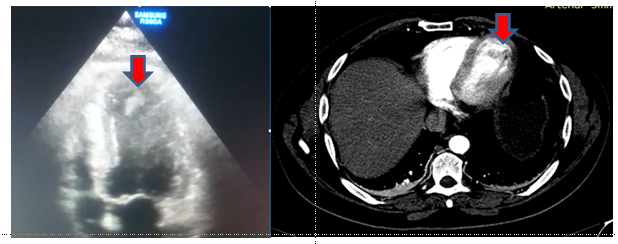 Figure 1 Transthoracic echocardiography. Hypertrophied left ventricle and hyperechogenic mass at the apex consistent with tongue-shaped mobile thrombus was confirmed by the thoracic computed tomography scan.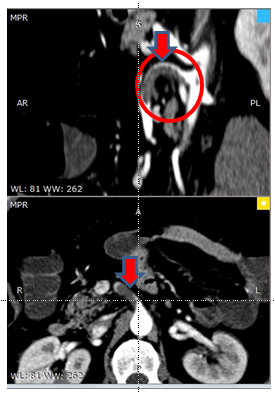 Figure 2 Computed tomography abdominal scan – subocclusion of the superior mesenteric artery.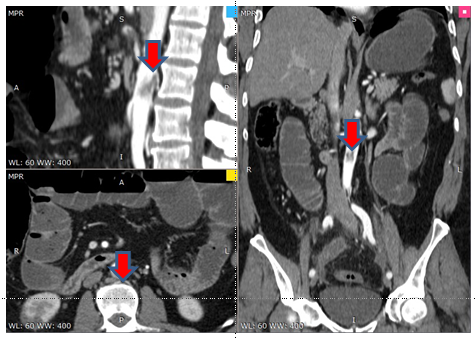 Figure 3 Computed tomography thoraco-abdominal scan – thrombosis of the posterior aortic wall.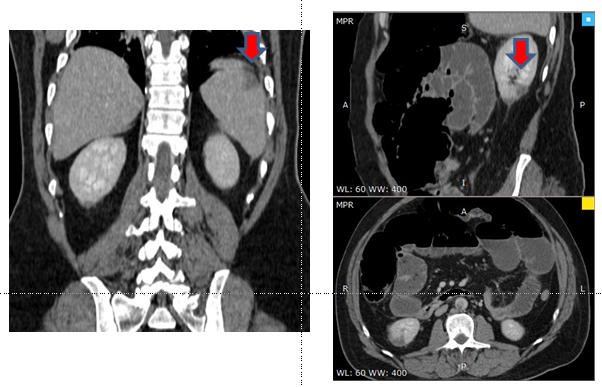 Figure 4 Computed tomography abdominal scan – spleen (superior pole) and right renal infarction (inferior pole) and ileum necrosis.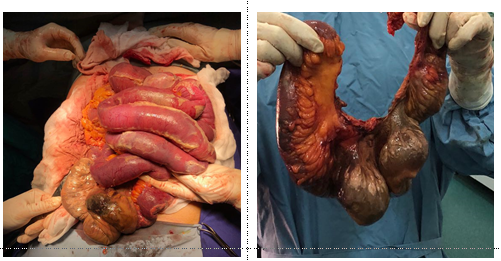 Figure 5 Ileum necrosis. Macroscopic appearance of the resection piece.Table 1 Laboratory dataTest nameValueAnalytical measurement rangeAlanine aminotransferase39 U/L0-31 U/LAspartate aminotransferase57 U/L0-31 U/LGamma glutamyl transferase16 U/L7-32 U/LGlucose141 mg/dL75-115 mg/dLAlkaline phosphatase181 U/L98-279 U/LAmylase 31 U/L28-100 U/LTotal bilirubin1.4 mg/dL0.05-0.02 mg/dLCreatine kinase-MB29 U/L< 25 U/LLactate dehydrogenase1081 U/L250-460 U/LTroponin I540 ng/L< 25 ng/LCreatinine1.4 mg/dL0.5-0.9 mg/dLUrea100 mg/dL10 -50 mg/dLUric acid6.31 mg/dL2.4-5.7 mg/dLNa130 mmol/L135-148 mmol/LK3.8 mmol/L3.5-5.1 mmol/LCholesterol77 mg/dL0-200 mg/dLLow-density lipoprotein cholesterol43 mg/dL0-160 mg/dLHigh-density lipoprotein cholesterol17 mg/dL42-98 mg/dLTriglyceride86 mg/dL35 - 150 mg/dLThyroid-stimulating hormone2.05 uUI/mL0.25-5 uUI/mLD-dimer> 2000 ng/mL< 200 ng/mLC reactive protein333 mg/L0-5 mg/LErythrocyte sedimentation rate121 mm/h2-25 mm/hWhite blood cells5910 /mm34000-10500/mm3International normalized ratio1.150.76-1.24Thrombocytes9000/mm3150000-450000/mm3Red blood cells4.1 mil/mm34.2-5.4 mil/mm3Reticulocytes2%0.5%-1.5%Hemoglobin11 g/dL12.5-16 g/dLMean corpuscular volume93 fL78-100 fLMean corpuscular hemoglobin concentration34 g/dL32-36 g/dLPacked-cell volume38%37%-47%